The CrawlSpirit of the West 1986or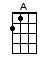 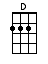 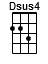 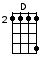 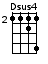 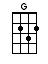 INTRO:  / 1 2 3 4 /[Dsus4][D] / [Dsus4][D] /[Dsus4][D] / [Dsus4][D] /[Dsus4][D] / [Dsus4] /[G][D] / [A] /[G][D] / [A] /[G][D] / [A] / [D] / [D]Well, we're [D] good [A] old [D] boys, we [D] come from the North [A] Shore [G] Drinkers and ca-[D]rousers, the [A] likes you've never seenAnd this [D] night [A] by [D] God! We [D] drank till there was no [A] moreFrom the [G] Troller to the [D] Raven, with [A] all stops in be-[D]tween [D]Well, it [D] all began one afternoon on the [A] shores of AmblesideWe were [A] sittin' there quite peacefully with the [D] rising of the tideWhen an [D] idea it came to mind for to [A] usher in the [G] fallSo we [A] all agreed next Friday night we'd go out on the [D] crawlWell, we're [D] good [A] old [D] boys, we [D] come from the North [A] Shore[G] Drinkers and ca-[D]rousers, the [A] likes you've never seenAnd this [D] night [A] by [D] God! We [D] drank till there was no [A] moreFrom the [G] Troller to the [D] Raven, with [A] all stops in be-[D]tween [D]Oh we [D] planned to have a gay old time, the [A] cash we did not spare[A] We left all the cars at home, and [D] paid the taxi fareWhen [D] I got out to Horseshoe Bay, a [A] little after [G] fiveFrom a [A] table in the corner I heard familiar voices [D] riseAnd we're [D] good [A] old [D] boys, we [D] come from the North [A] Shore[G] Drinkers and ca-[D]rousers, the [A] likes you've never seenAnd this [D] night [A] by [D] God! We [D] drank till there was no [A] moreFrom the [G] Troller to the [D] Raven, with [A] all stops in be-[D]tween [D][D] Spirits they ran high that night, old [A] stories we did shareOf the [A] days when we were younger men and [D] never had a careAnd the [D] beer flowed like a river, yes, we [A] drank the keg near [G] drySo we [A] drained down all our glasses and were thirsty by-and-[D] byWell, we're [D] good [A] old [D] boys, we [D] come from the North [A] Shore[G] Drinkers and ca-[D]rousers, the [A] likes you've never seenAnd this [D] night [A] by [D] God! We [D] drank till there was no [A] moreFrom the [G] Troller to the [D] Raven, with [A] all stops in be-[D]tween [D]Park [D] Royal Hotel, The Rusty Gull, Square-[A]Rigger and Queen's CrossWe'd [A] started off with eight good boys but [D] half had gotten lostFor you'll [D] never keep the lads together when their [A] eyes begin to [G] roveBut [A] there were 85 of us that made it to Deep [D] CoveWell, we're [D] good [A] old [D] boys, we [D] come from the North [A] Shore[G] Drinkers and ca-[D]rousers, the [A] likes you've never seenAnd this [D] night [A] by [D] God! We [D] drank till there was no [A] moreFrom the [G] Troller to the [D] Raven, with [A] all stops in be-[D]tween [D]We ar-[D]rived out at The Raven just in [A] time for the last callThe [A] final destination of this the [D] first annual crawlWe dug [D] deep into our pockets there was no [A] money to be [G] found (SHIT!)[A] Nine miles home, and for walking we are [D] boundAnd we're [D] good [A] old [D] boys, we [D] come from the North [A] Shore[G] Drinkers and ca-[D]rousers, the [A] likes you've never seenAnd this [D] night [A] by [D] God! We [D] drank till there was no [A] moreFrom the [G] Troller to the [D] Raven, with [A] all stops in be-[D]tween and we’re [D] Good [A] old [D] boys, we [D] come from the North [A] Shore[G] Drinkers and ca-[D]rousers the [A] likes you've never seenAnd this [D] night [A] by [D] God! We [D] drank till there was no [A] moreFrom the [G] Troller to the [D] Raven, with [A] all stops in be-[D]tween [D][G][D] / [A] /[G][D] / [A] /[G][D] / [A] /[Dsus4][D] / [Dsus4][D] / [Dsus4][D] / [D]or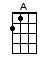 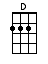 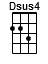 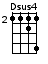 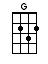 www.bytownukulele.ca